ПРАВИЛА ПОВЕДЕНИЯ В СТРАНЕ  «ИНФОРМАТИКА»Инструкцию всем изучать обязательно,
А чтобы запомнить – читайте внимательно.Ведь каждый пункт Правил
О чем-то расскажет,
Чему-то научит и что-то подскажет.Если всё тебе понятно и со всем согласен,То  твое путешествие не будет  опасным.      С правилами согласен(на) и обязуюсь выполнять _________________________Правило № 1Перед выполнением работы  внимательно изучи порядок выполнения действий 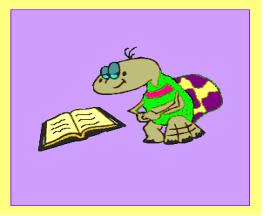 Правило № 2Не трогай провода и розетки руками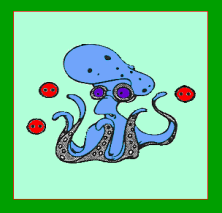 Правило № 3Не включай компьютер без разрешения  учителя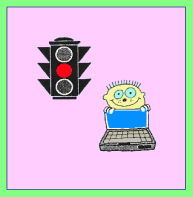 Правило № 4Не входи в класс в грязной одежде и с влажными руками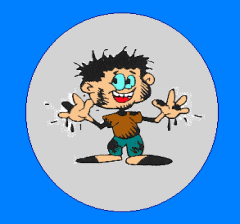 Правило № 5Не вноси в класс посторонние предметы 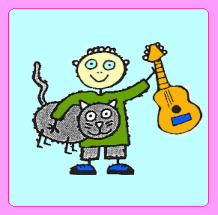 Правило № 6Не дотрагивайся до экрана руками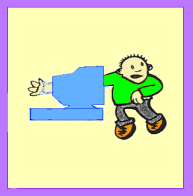 Правило № 7Не передвигайся по классу  во время урока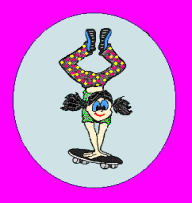 Правило №8Сиди на расстоянии не менее  60 см от экрана компьютера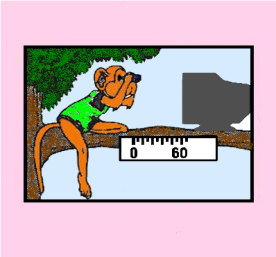 